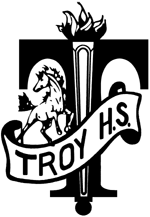 Anatomy & Physiology	2016-2017		 	Mr.Zynda	Room 307	Email: rzynda@troy.k12.mi.usTextbook: 13th /15th  edition Integrated Principles of Zoology, publisher McGraw-Hill copyright 2006/20109th edition Hole’s Essentials of Human Anatomy and Physiology, publisher McGraw-Hill copyright 2006Schoology: grades, power point lectures, assignments and class announcements.Mr. Zynda’ s Science weeblyWELCOME TO ANATOMY/PHYSIOLOGY:This course provides the student with a basic understanding of the development of organ systems and the structure/functions of those systems. This will be accomplished through a 10 week comparative zoology experience which includes a series of dissections and live observations. Specifically, we will compare phylogeny, ontogeny (development) and morphology in animal groups ranging from Porifera to highly derived vertebrates.  Followed by 28 weeks of detailed anatomical and physiological studies of the mammalian system, primarily focusing on the human organism with an extensive dissection of the cat.First Semester Activities (10 weeks)Comparative Zoology Human Anatomy & Physiology First and Second Semester Activities (28 weeks)This course is designed to give the student a comprehensive understanding of system development and function. It is a course that requires a positive work ethic and a desire to increase ones knowledge of anatomy/physiology.  This means I have expectations for all of my students to put forth an honest effort; perform their assigned tasks to the best of their ability; so they all achieve a high level of success in this course. Mr. ZyndaChapter(s) Ch 3                           TopicReview of Cells and Cell processes                    LabCh 3 Anatomy and Physiology Text8 & 9Principles of Development & Patterns of an AnimalMicroscopic Observations of EarlyDevelopment-Microscopes12Phylum Porifera13Phylum CnidariaObservations of Preserved  HydraAnd Medusa14Acoelomate Bilateral AnimalsObservations of Live Planaria15Pseudocoelomate AnimalsObservations of Vinegar Eels16MollusksDissection of a Squid17Annelids-Segmented WormsDissection of Earthworm18 & 19ArthropodsDissection of a Crayfish22EchinodermsSurvey of Preserved Specimens23ChordatesSurvey of Preserved Specimens24FishesDissection of a Shark Chapter(s)                           Topic                     Lab                     Lab1Introduction to Human Anatomy and Physiology2Chemical basis of LifeOrganic chemistry activityOrganic chemistry activity6Skin and Integumentary SystemEpithelial Tissue-Microscope Epithelial Tissue-Microscope 7Skeletal SystemConnective Tissue-Microscope & Human Bone Identification labConnective Tissue-Microscope & Human Bone Identification lab8Muscular SystemMuscular SystemMuscle Tissue- Microscope & Cat Dissection9Nervous SystemNervous SystemReflex Lab, Nervous Tissue- Microscope15Digestive SystemDigestive SystemDissection of Cat-Abdomen, Thoracic and Pelvic Cavity 16Respiratory SystemRespiratory SystemCalculating Respiratory Air Volumes and Lung Capacities. Tissues- Microscope Identification, Cat Lung Dissection. 12BloodBloodBlood Typing Lab, Tissues- Microscope13Cardiovascular SystemCardiovascular SystemDissection of Pig Hearts and Lab Practical/Pulse Rate and Blood Pressure14Lymphatic System and ImmunityLymphatic System and ImmunityMicroscope Lab-Prepared Slides17 & 18Urinary System/Water, Electrolyte, and Acid-base BalanceUrinary System/Water, Electrolyte, and Acid-base BalanceDiffusion, Microscope Lab 